Dear Parent/Carer,We are writing to you to provide further information about the forthcoming Year 10 internal assessments.  The assessments will take place 7th-15th June 2021 in lessons.  French and Spanish speaking assessments will take place 16-18th June 2021.  You child’s French or Spanish teacher will arrange when your child will undertake their speaking exam, on those dates.  In order to prepare Year 10 for these assessments, they have been focusing on revision techniques during PSHE lessons and they have mapped out a revision homework timetable.  Teachers have provided each student with targeted revision homework tasks which they will be completing during the week commencing 24th May and during their half term.  It is important that your child complete their revision homework tasks so that they will successful in their assessments. We have attached the timetable so that you are able to support your child with preparing for these.  If you have any questions, please do get into contact.Yours faithfully,Miss A Fairlamb and Mrs R MaxwellAssistant HeadteachersYear 10 Assessment Timetable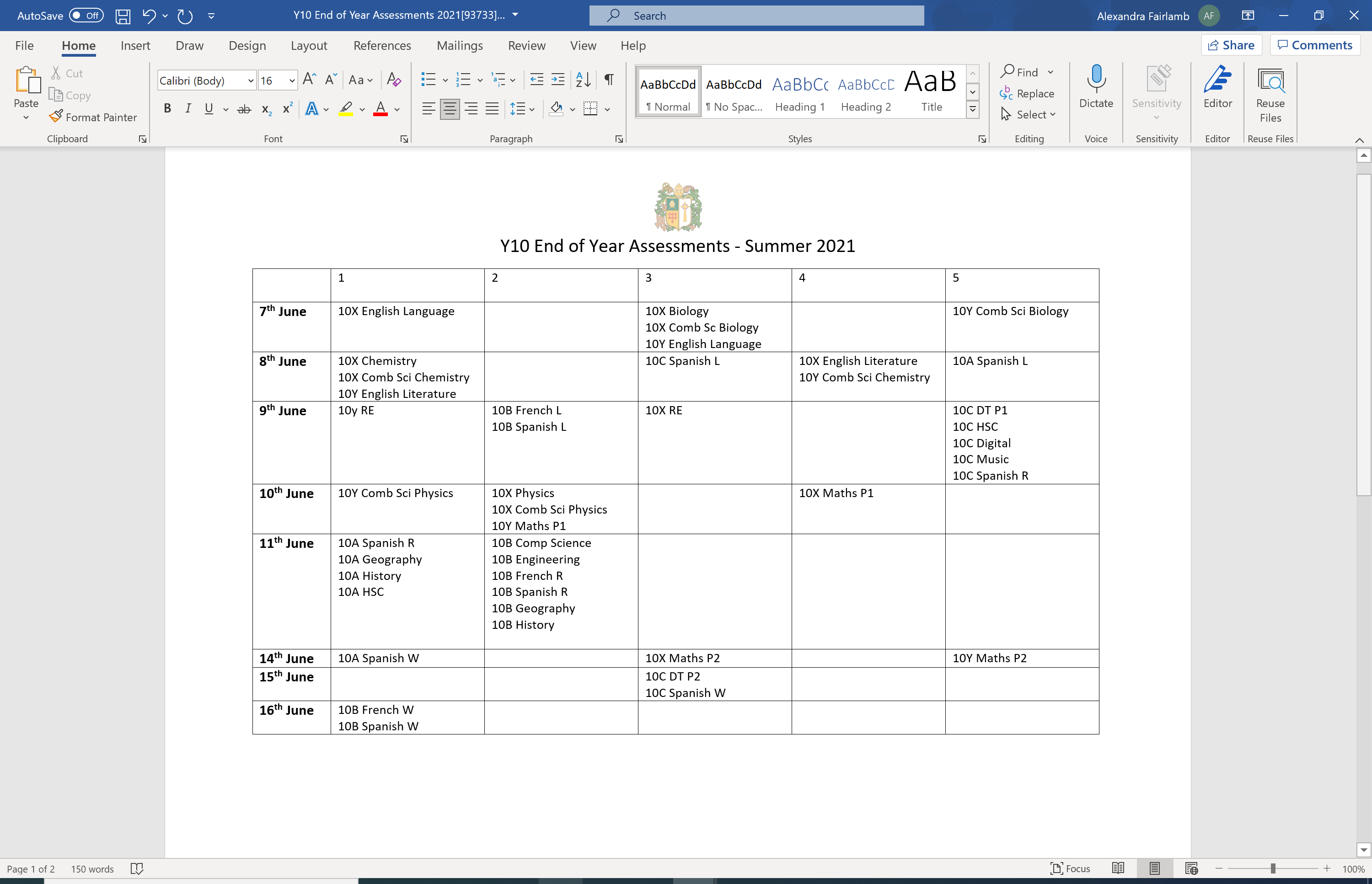 Year 10CC Assessment Timetable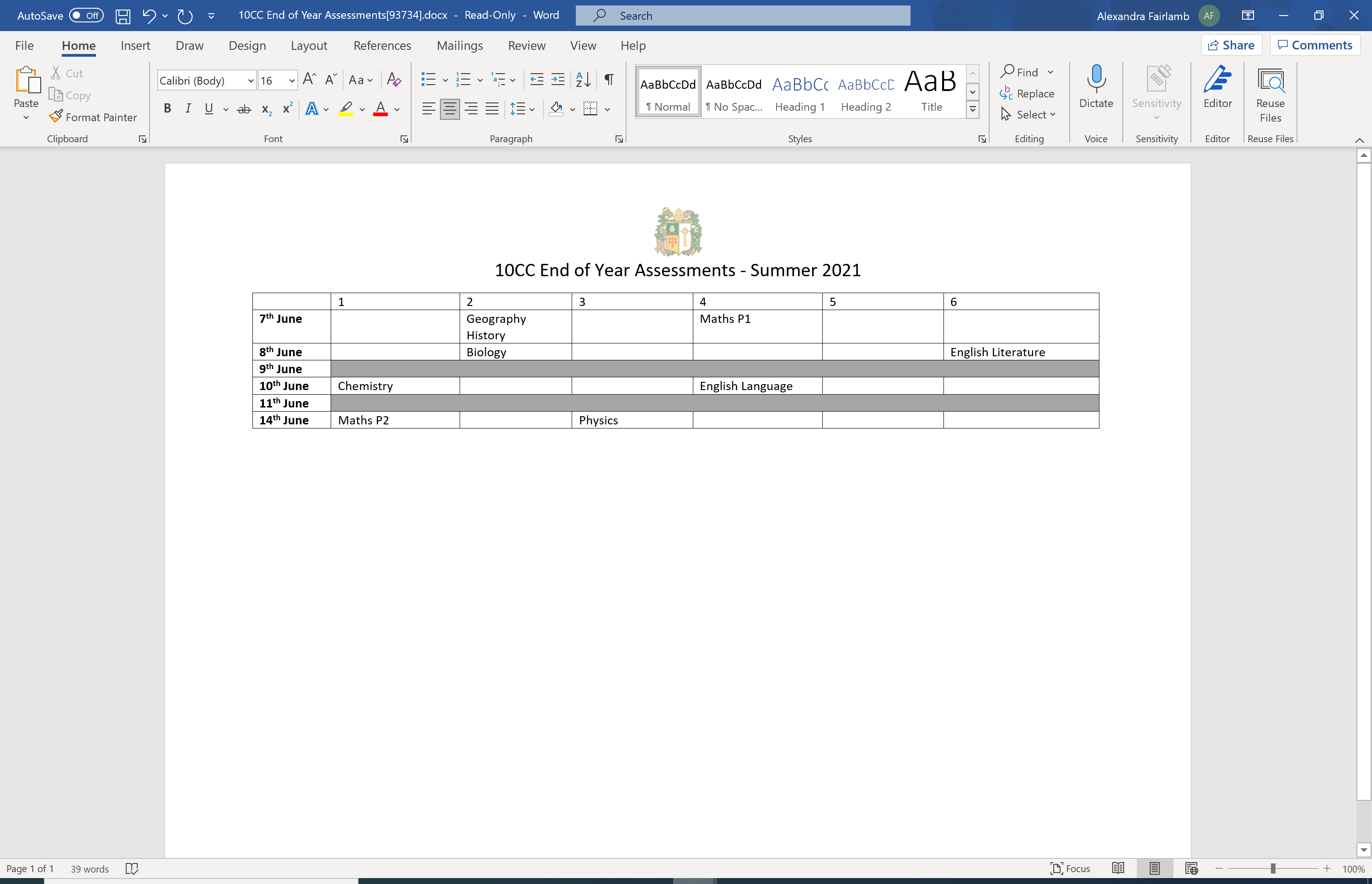 